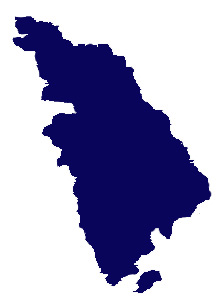 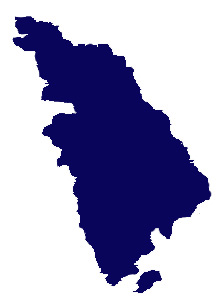                                                                                  ΣΙΦΝΟΣ 6/8/2022                                                                                             αρ.πρ.4/2022                                  ΕΞΑΙΡΕΤΙΚΑ ΕΠΕΙΓΟΝ  ΠΡΟΣ: Γενική Γραμματεία ΠρωθυπουργούΠΡΟΣ: Υπουργείο Ανάπτυξης και ΕπενδύσεωνΠΡΟΣ: Γενική Διεύθυνση Προστασίας Καταναλωτή ΠΡΟΣ: Επιτροπή ΑνταγωνισμούΠΡΟΣ: Υπουργείο Ναυτιλίας και Νησιωτικής Πολιτικής ΠΡΟΣ: Δήμο Σίφνου – Δήμο Σερίφου – Δήμο Μήλου – Δήμο ΚιμώλουΠΡΟΣ: Επαγγελματικούς Εμπορικούς Τουριστικούς Φορείς Κυκλάδων  ΠΡΟΣ: ΕΣΕΕΠΡΟΣ: ΟΕΣΑΟΝΝΑΠΡΟΣ: ΜΜΕ  Παρακολουθούμε με ιδιαίτερα μεγάλη ανησυχία την ιλιγγιώδη αύξηση των ακτοπλοϊκών εισιτηρίων που γίνεται για τρίτη φορά στην γραμμή των δυτικών Κυκλάδων και που σαφώς δεν έχει πλέον  να κάνει με την αύξηση των τιμών των καυσίμων και που ήρθε με τέτοιο τρόπο έτσι ώστε να  ΜΕΘΟΔΕΥΤΕΙ  η  ΔΙΑΤΗΡΗΣΗ  και  ΚΑΘΙΕΡΩΣΗ  της ως  ΕΤΣΙΘΕΛΙΚΗ  βασική τιμολογιακή πολιτική των ακτοπλοϊκών εταιριών στην περιοχή μας . Συγκεκριμένα, η εταιρεία ταχυπλόων  SEA JET- η οποία δραστηριοποιείται πλέον ΜΟΝΟΠΩΛΙΑΚΑ  στην εν λόγω γραμμή  -  προχώρησε σε τρίτη κατά σειρά ΑΝΑΙΤΙΑ ΑΥΞΗΣΗ  και πλέον το οικονομικό ατομικό εισιτήριο από Πειραιά για τη Σίφνο υπερβαίνει το ποσόν των 70 ευρώ  και ως εκ τούτου  καθίσταται  ακριβότερο από πολλά αεροπορικά εισιτήρια για προορισμούς εντός και εκτός Ελλάδος. Όπως όλοι γνωρίζουμε οι τιμές αυτές, αν δεν υπάρξουν σθεναρές και συνεχείς  αντιδράσεις από τους τουριστικούς προορισμούς των Κυκλάδων,  θα καθιερωθούν οι ανωτέρω αυξημένοι  ακτοπλοϊκοί ναύλοι ως αναπόφευκτο κακό και μόνιμη ζημιά των ευάλωτων νησιωτικών κοινωνιών μας .  Το επιβαλλόμενο ως άνω καθεστώς έχει  ήδη προκαλέσει πολυποίκιλες αναταράξεις και κύματα ακυρώσεων, ιδιαίτερα για την περίοδο χαμηλού κόστους διακοπών ( όπως ο Σεπτέμβριος και ο Οκτώβριος) γεγονός το οποίο θα επηρεάσει μετά βεβαιότητας και τις κρατήσεις της επόμενης χρονιάς ( Απριλίου , Μαΐου , Ιουνίου 2023) καθιστώντας τοιουτοτρόπως  την ευρύτερη περιοχή μας μη ανταγωνιστική λόγω υψηλού μεταφορικού κόστους . Μέσω του ανωτέρω ληφθέντος βήματος -κραυγής απελπισίας μας -  ευαισθητοποιούμε άπαντες (  δήμους και επαγγελματικούς - βιοτεχνικούς  φορείς και σωματία ) όπως συμπράξουν με την εύλογη παρούσα κίνησή μας  καθιστώντας σαφές προς όλους τους εμπλεκόμενους ότι η προάσπιση των θιγεντών δικαιωμάτων των τοπικών μας νησιωτικών κοινοτήτων αποτελεί υποχρέωση μας για την διατήρηση της κοινωνικής  επαγγελματικής και οικογενειακής μας αξιοπρέπειας . Ήδη δια της παρούσης εξουσιοδοτούμε αρμοδίως προς διευθέτηση και παροχή των οποιονδήποτε διευκρινήσεων  επί των ανωτέρω βαλλομένων δικαιωμάτων μας τους :ΠΟΛΕΝΑΚΗ ΘΕΟΔΩΡΟ – Πρόεδρος Συλλόγου Επαγγελματιών Εμπόρων & Επισιτισμού Σίφνουteosifnos@yahoo.gr  τηλ: 6972540695ΣΙΑΜΟ ΝΙΚΟΛΑΟ – Νομικό Σύμβουλο Συλλόγου Επαγγελματιών Εμπόρων  & Επισιτισμού Σίφνουsiamosnikos@gmail.com τηλ:6932228313                                                                 Για το Δ.Σ. του Συλλόγου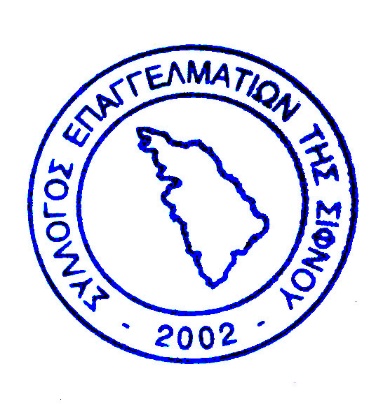                              Ο Πρόεδρος                                                            Ο Γενικός Γραμματέας                       Πολενάκης Θεόδωρος                                                Μουσουρέλης Εμμανουήλ